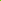 DECISION-MAKING:  What type of decisions does this job regularly make?  Select one by clicking the most appropriate box.Working ConditionsTo Be Completed by Human ResourcesJOB TITLEJOB LEVEL:PURPOSE / MISSION (Job Summary)DIMENSIONSDIMENSIONSReports to:Division/Department: Leadership / Supervisory Responsibility (i.e., # of employees supervising & job title(s) of direct reports):Level:ESSENTIAL FUNCTIONS(In order of importance, indicate the essential functions of the position and the percentage of time dedicated to each function.)ESSENTIAL FUNCTIONS(In order of importance, indicate the essential functions of the position and the percentage of time dedicated to each function.)ESSENTIAL FUNCTIONS(In order of importance, indicate the essential functions of the position and the percentage of time dedicated to each function.)ImportanceMajor Action and Support Actions% of Time(must equal 100%)1.Prepare timely, complete and accurate monthly, quarterly & annual financial reports in accordance with GAAP to include but is not limited to the following:2.Reconcile General Ledger 3.Complete Bank Reconciliations4.Review receivables and payables to ensure proper period recognition and accurate revenue recognition5.Maintain tax and internal depreciation/amortization schedules6.Prepare, review and post adjusting journal entries7.Perform actual vs. budget analysis and report on variances8.Prepare corresponding working papers9.Identify and prioritize financial issues and engage in resolution10.Track financial reporting requirements and deadlines in order to maintain compliance and assure timely submittal11.Review, comprehend and extract departmental imperative information from entity agreements 5%12.Work closely with outside auditors to efficiently prepare and timely complete the annual audits and tax returns including but not limited to:5%13.Ensures surplus cash distributions are correctly calculated and timely distributed5%14.Assist in the preparation, review and analysis of annual operating budgets5%15.Establish and maintain positive working relationships; provide high level customer service both internally and externally5%16.Assist in the training and support of employees to facilitate proper accounting processes and controls5%17.Take accountability of assigned portfolio and continuously finds ways to improve accounting policies and procedures5%18.Perform ad hoc analyses and projects as directed5%  StrategicDecisions affect the long-term direction and policy of the entire company.  These decisions affect the short-term and long-term performance of Mission First.  Strategic decisions are high-risk because their outcomes are largely unknown and have a huge impact.  These types of decisions are usually made at the top level of a company. Examples are: new services, acquisitions.  TacticalDecisions focus on intermediate-term issues.  The purpose of decisions made at this level is to help move Mission First closer to reaching the strategic goal.  Outcomes are predictable.  After a decision is made by Top Management or Board of Directors, the next phase is to take the steps needed to implement it.  Examples are:  The amount of money required to implement, which advertising agency to promote a new service or to provide an incentive plan to employees to encourage increased revenue.  OperationalDecisions focus on day-to-day activities within the company.  Decisions made at this level help to ensure that daily activities proceed smoothly and therefore help to move the company toward reaching strategic goals.  They have short term consequences.  Examples are:  Handling employee conflicts, purchasing materials needed for operations.  StandardThese decisions are those that are repetitive decisions on a recurring basis and are commonly related to daily activities.  They are relatively simple, relying on historical data and previous solutions.  Examples are:  reordering of standard office supplies, handling transactions and handling a step in a property management or property development process.QUALIFICATIONS (including competencies, skills, knowledge, certifications) (List the MINIMUM qualifications required to perform the essential functions of the position.)QUALIFICATIONS (including competencies, skills, knowledge, certifications) (List the MINIMUM qualifications required to perform the essential functions of the position.)QUALIFICATIONS (including competencies, skills, knowledge, certifications) (List the MINIMUM qualifications required to perform the essential functions of the position.)QUALIFICATIONS (including competencies, skills, knowledge, certifications) (List the MINIMUM qualifications required to perform the essential functions of the position.)CriteriaCriteriaAspectDescriptionProfile / QualificationsMinimum educationMinimum education High School Diploma or GED Associates Degree Bachelor’s Degree Master’s Degree J.D. DegreePlease note that equivalent years of relevant Exempt work experience may be considered in lieu of a degree.Profile / QualificationsDiscipline/MajorDiscipline/MajorProfile / QualificationsAdditional/Preferred education and CertificationsAdditional/Preferred education and Certifications High School Diploma or GED Associates Degree Bachelor’s Degree Master’s Degree J.D. DegreeProfile / QualificationsYears and Area of Professional experience (required)Years and Area of Professional experience (required)Profile / QualificationsAdditional experience(optional)Additional experience(optional)Profile / QualificationsCritical Professional related Technical Skills; Computer SkillsCritical Professional related Technical Skills; Computer SkillsProfile / QualificationsOther requirementsOther requirementsEnvironment (e.g., prolonged sitting at computer, manufacturing-exposure to hazards, machinery)Physical (e.g., lifting-physical strain)APPROVAL DATEAPPROVED/CONTROLLED BYFLSA STATUS  PAY LEVEL  EEO CODE